Информация   о проведении часа  девочек20 октября  2021  года  социальным  педагогом   Бейсекеевой  З.Р.  в онлайн формате   с  девочками  7 –х классов   проведена   профилактическая  беседа «Между нами  девочки». В первой части   беседы   был поднять  вопрос  о личной гигиене  девочек. Во второй части беседы   девочкам   даны рекомендации   по профилактике   жестокого  обращения в конфликтных  ситуациях.  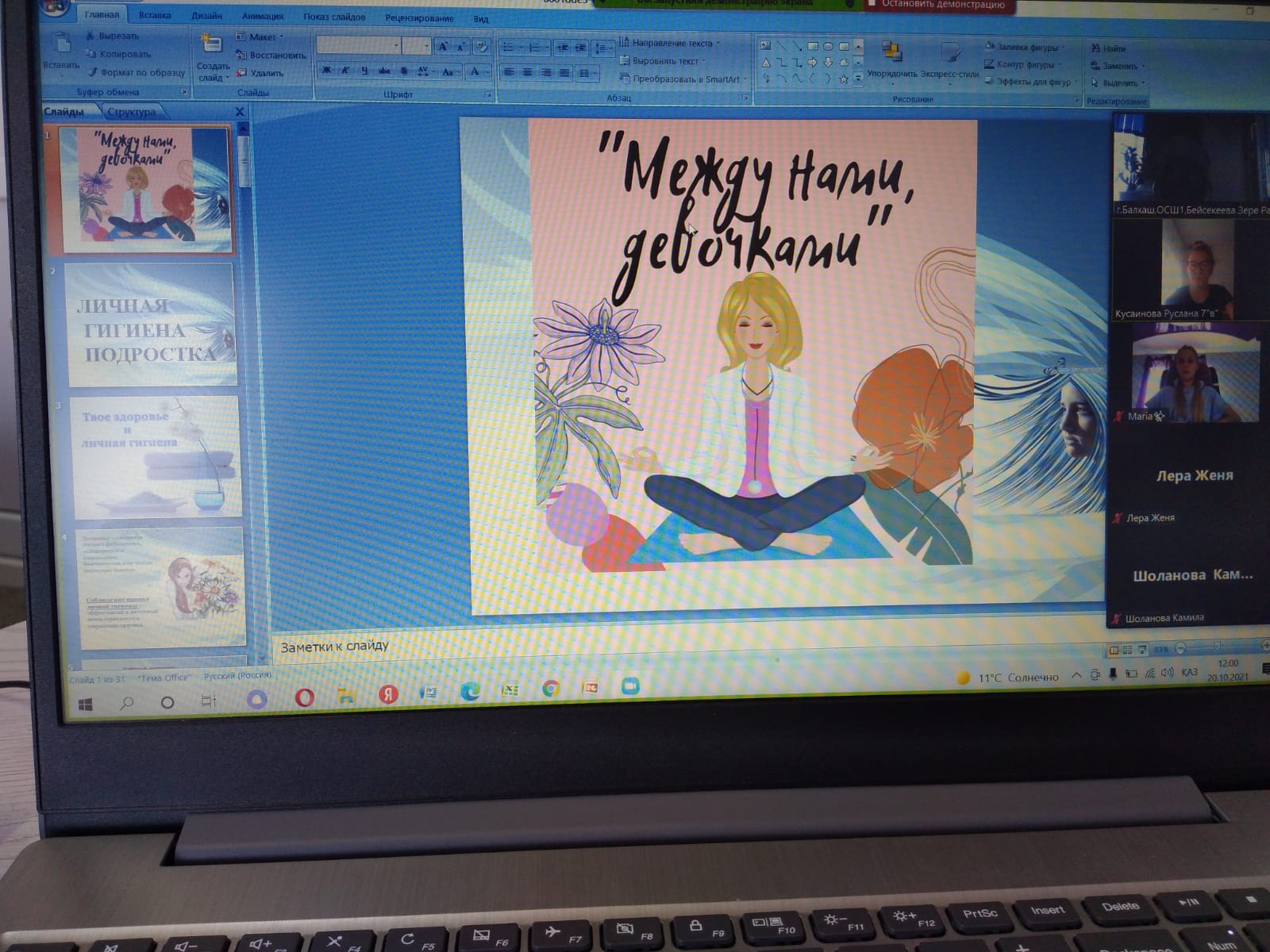 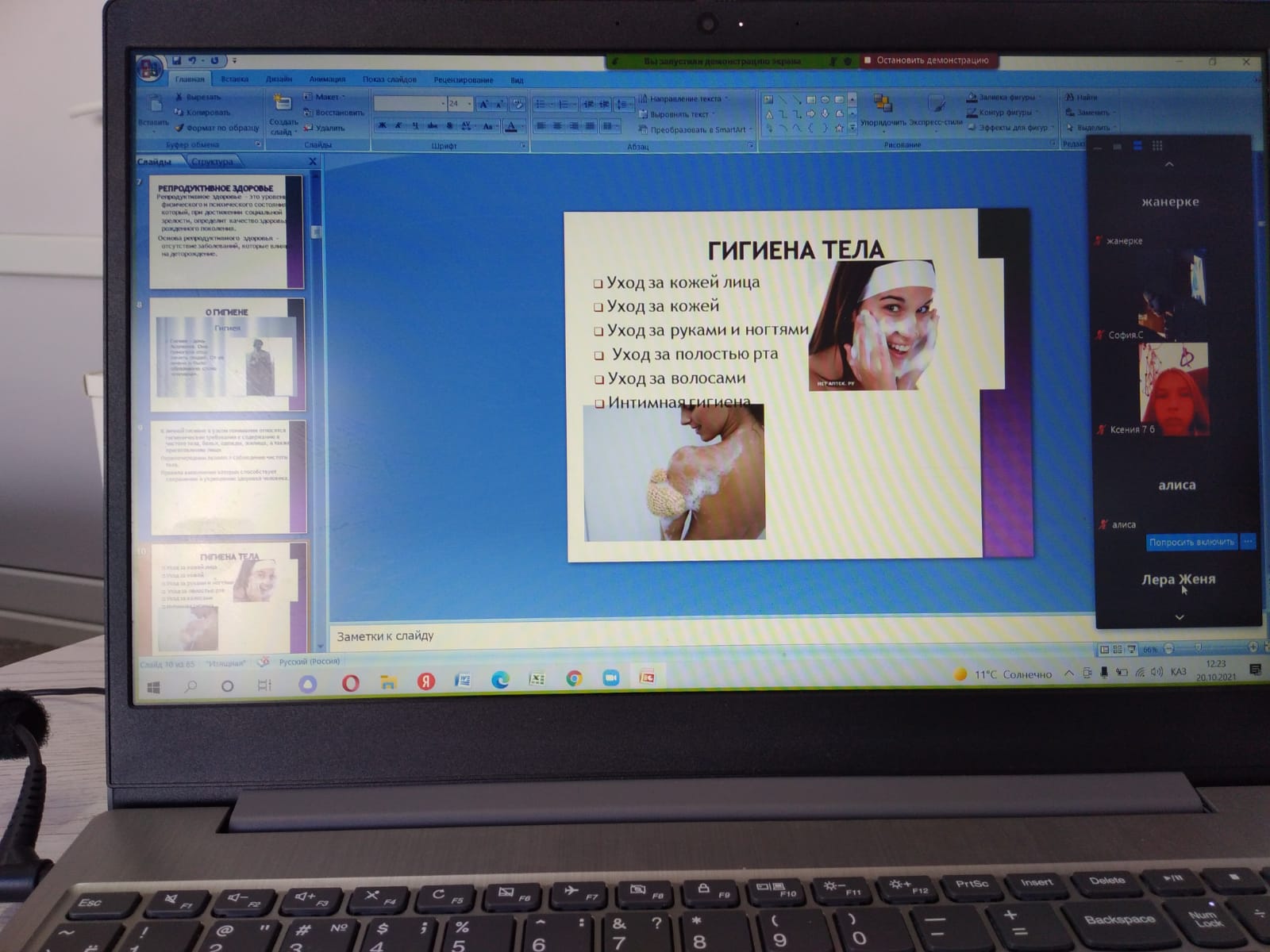 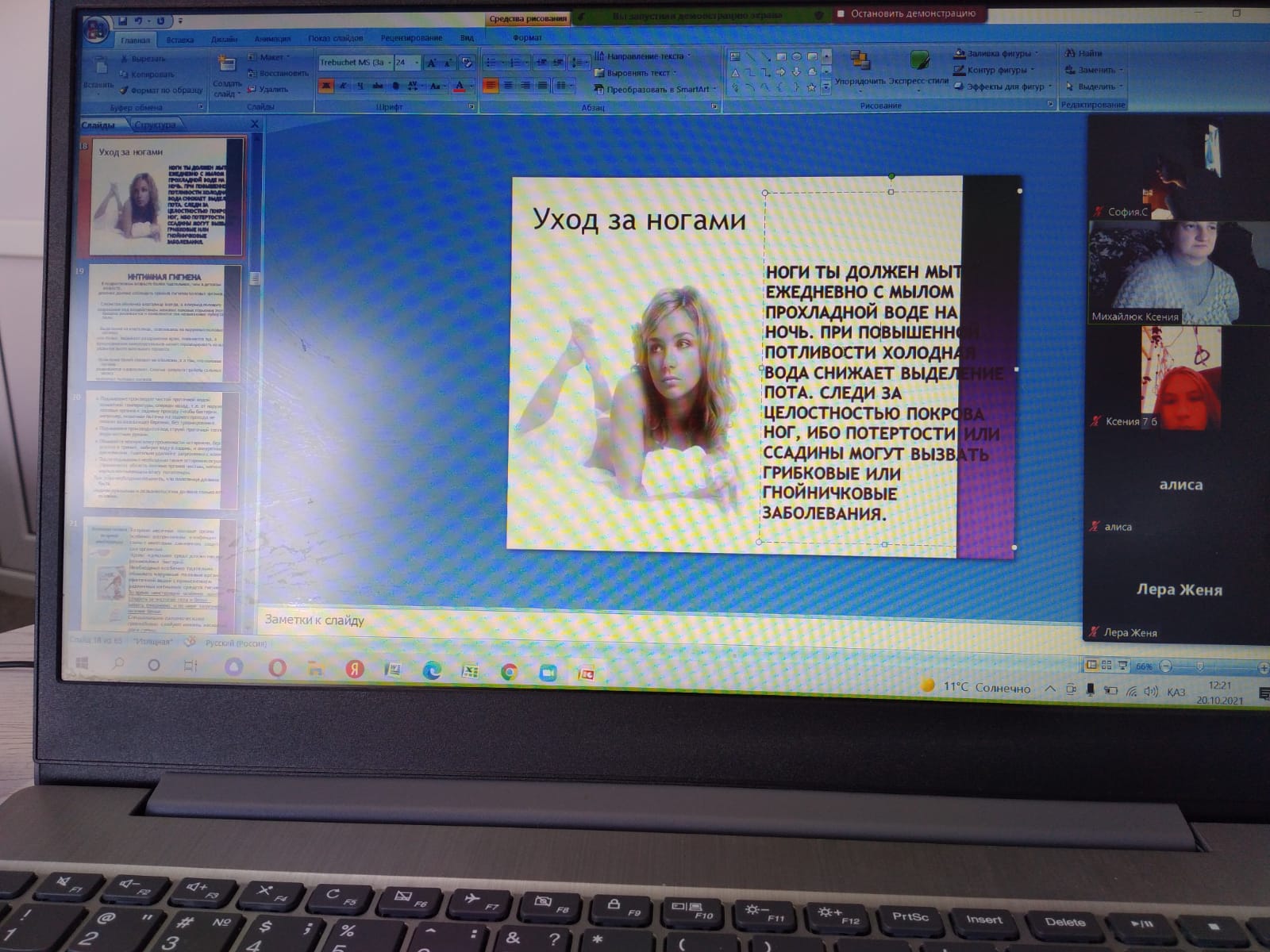 